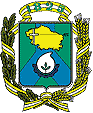 Анкета участника городского этапа Всероссийского конкурсав номинации «Педагогический дебют»Койчевой Бэллы МухадиновныМуниципальное бюджетное общеобразовательное учреждение средняя общеобразовательная школа № 14 города Невинномысска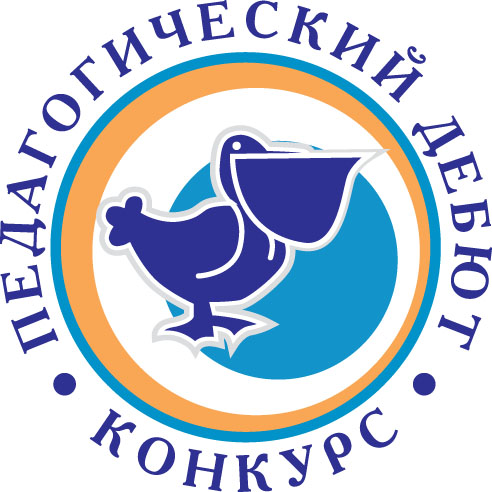 Подпись ____________                                                 Дата ________________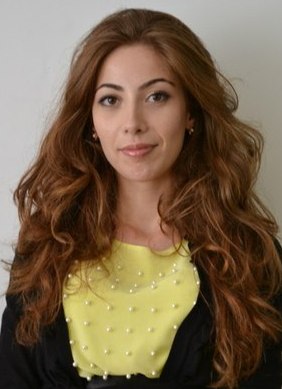 Анкета участника городского этапа Всероссийского конкурса  «Учитель года России -2015» в номинации «Педагогический дебют»Койчевой(фамилия)Бэлла    Мухадиновна(имя, отчество)    МБОУ СОШ №14 г. Невинномысска(№ образовательного учреждения)Общие сведенияОбщие сведенияДата рождения (день, месяц, год)16 июля 1988 г.Место рожденияА. Старо-Кувинск Адыге-Хабльского района Ставропольского краяАдреса в Интернете (сайт, блог и т.д.), где можно познакомиться с участником и публикуемыми им материаламиsh14.nevinsk.ruВаш девиз в жизни, профессииНевозможно – это всего лишь громкое слово, за которым прячутся маленькие люди. Им проще жить в привычном мире, чем найти в себе силы его изменить.Невозможно – это не факт. Это только мнение.Невозможно – это не приговор. Это вызов.Невозможно – это шанс проверить себя.Невозможно – это не навсегда.Невозможное возможно!Работа и учебаРабота и учебаДолжность (по штатному расписанию)Учитель изобразительного искусстваМесто работы и (или) учебы (название учебного заведения по Уставу) Место учебы: Федеральное государственное автономное образовательное учреждение высшего профессионального образования «Северо-кавказский федеральный университет», факультет психолого-педагогического образования, кафедра коррекционной педагогики и психологии. Магистратура: специальное дефектологическое образование.Место работы: Муниципальное бюджетное общеобразовательное учреждение средняя общеобразовательная школа №14 города Невинномысска.Год приема на работу, классы, в которых преподаете2012 г., 1б класс – классное руководство, 5-7 классы – изобразительное искусство.Педагогический стаж (полных лет на момент заполнения анкеты)2 годаОбразованиеОбразованиеОбразование (укажите название и год окончания учебного заведения, факультет, специальность)Средне-специальное: Региональное государственное образовательное учреждение среднего профессионального образования Карачаево-Черкесский педагогический колледж, 2007 г., факультет педагогики, специальность – преподавание в начальных классах.Высшее: Государственное образовательное учреждение высшего профессионального образования «Ставропольский государственный университет», 2010 г., специальность – педагог-психолог по специальности «Педагогика и психология»Знание языков (укажите каких и степень владения)Английский язык со словарем, испанский язык со словаремОбщественная деятельностьОбщественная деятельностьПравительственные, отраслевые, общественные и международные награды (укажите название и в скобках год получения награды)1.Почетная грамота Управления образования Администрации города Невинномысска за подготовку победителя городского этапа краевой акции «Я выбираю спорт как альтернативу вредным привычкам», победителя городского конкурса стенгазет, посвященного международному Дню птиц.2.Благодарность Управления образования Администрации города Невинномысска за добросовестное исполнение служебных обязанностей и помощь в организации и проведении осенней профильной смены для одаренных детей в ноябре 2012 года.3.Грамота за высокий уровень педагогического мастерства в подготовке участников театральной постановки для городского конкурса «Живая классика».4.грамота за успехи в теоретической и практической подготовке обучающихся, развитие их личностных особенностей и творческое отношение к работе.5.Благодарность за участие в школьном фестивале педагогического мастерства «Открытый урок-2014». Членство в общественных организациях (укажите название и год вступления)Ставропольская краевая организация профсоюза работников народного образования и науки 2012 год.Работа в органах государственной власти, муниципалитетах (укажите название, год избрания, назначения, должность)-СемьяСемьяСемейное положение (укажите имя супруга (супруги) и его (ее)профессию)В разводеДети (укажите имя и возраст детей)Сын Артур, 6 летУвлеченияУвлеченияХоббиАктивный отдых с друзьями, поездки в горы, роликиСпорт, которым увлекаетесьЙогаЧем вы можете «блеснуть» на сцене?Декламирование стихотворенийКонтактыКонтактыДомашний телефон-Мобильный телефон89283588807Рабочая электронная почтаbella.kojcheva.88@mail.ruЛичная электронная почтаbella.kojcheva.88@mail.ruАдрес личного сайта в Интернете-Адрес школьного сайта в ИнтернетеSh14.nevinsk.ruДокументыДокументыПаспорт (серия, номер, кем и когда выдан)91 08 521727ОФМС России по Карачаево-Черкесской республике в г. ЧеркесскеИНН263116078816Страховое свидетельство пенсионного фонда147-519-45688Банковские реквизиты40817810560251301721